Н А К А З16.10.2020									№ 187Про проведення канікул З 19 по 30 жовтня 2020 року         Відповідно до пункту 4 статті 10 Закону України «Про повну загальну середню освіту», враховуючи рекомендації Міністерства освіти і науки України щодо встановлення канікул з 15 жовтня 2020 року незалежно від кольору карантинної території та з метою запобігання поширенню коронавірусної хвороби (COVID-19), створення безпечних умов для учасників освітнього процесу при проведенні місцевих виборівНАКАЗУЮ:Провести осінні канікули в закладі освіти з 19 по 30 жовтня 2020 року.Класним керівникам 1-11-х класів:2.1. Довести до відома учнів та їх батьків терміни проведення канікул.2.2. Провести бесіди з питань безпеки життєдіяльності в умовах карантину.3. Вчителям-предметникам внести зміни у календарно-тематичне планування згідно з оновленою структурою навчального року.4. Відповідальному за інформаційне наповнення шкільного сайту Брусіну І.О. розмістити даний наказ на офіційному сайті школи.5. Контроль за виконанням наказу залишаю за собою.Директор школи						Є.В.Гонський З наказом від 16.10.2020 №187 ознайомлені:Фурман Н.В.Віннікова Л.Є.Губська М.О.Кулік А.В.Старова В.М.Маркелова Я.М.Степанова О.О.Губанова Л.А.Третьякова І.Л.Кобзар Т.Є.Гармаш С.М.Степанчук В.С.Котенко І.В.Кошик Г.І.Фурман Н.В.ХАРКІВСЬКАЗАГАЛЬНООСВІТНЯ ШКОЛАІ-ІІІ СТУПЕНІВ №41ХАРКІВСЬКОЇ МІСЬКОЇ РАДИХАРКІВСЬКОЇ ОБЛАСТІ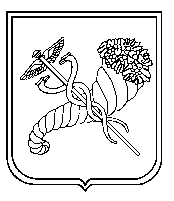 